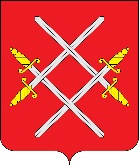 АДМИНИСТРАЦИЯ РУЗСКОГО ГОРОДСКОГО ОКРУГАМОСКОВСКОЙ ОБЛАСТИПОСТАНОВЛЕНИЕот __________________________ №_______Об утверждении формы проверочного листа (списка контрольных вопросов, ответы на которые свидетельствуют о соблюдении или несоблюдении контролируемым лицом обязательных требований), используемого Администрацией Рузского городского округа Московской области при осуществлении муниципального контроля (надзора) на автомобильном транспорте, городском наземном электрическом транспорте и в дорожном хозяйстве на территории Рузского городского округа Московской области (по объектам муниципального контроля (надзора) в сфере автомобильного транспорта и городского наземного электрического транспорта)В соответствии с Федеральным законом от 26.12.2008 № 294-ФЗ «О защите прав юридических лиц и индивидуальных предпринимателей при осуществлении государственного контроля (надзора) и муниципального контроля», постановлением Правительства Московской области от 13.02.2017 № 177 «Об утверждении общих требований к разработке и утверждению проверочных листов (списка контрольных вопросов)», решением Совета депутатов Рузского городского округа Московской области от 13.10.2021 № 569/68 «О принятии Положения о муниципальном контроле на автомобильном транспорте, городском наземном электрическом транспорте и в дорожном хозяйстве  на территории Рузского городского округа Московской области», а также в целях повышения эффективности при осуществлении муниципального контроля за обеспечением сохранности автомобильных дорог муниципального значения, руководствуясь Уставом Рузского городского округа, Администрация Рузского городского округа постановляет:1. Утвердить форму проверочного листа (список контрольных вопросов, ответы на которые свидетельствуют о соблюдении или несоблюдении контролируемым лицом обязательных требований), используемого Администрацией Рузского городского округа Московской области при осуществлении муниципального контроля (надзора) на автомобильном транспорте, городском наземном электрическом транспорте и в дорожном хозяйстве на территории Рузского городского округа Московской области (по объектам муниципального контроля (надзора) в сфере автомобильного транспорта и городского наземного электрического транспорта) (прилагается).2. Разместить настоящее постановление на официальном сайте Рузского городского округа Московской области в сети «Интернет».3. Настоящее постановление вступает в силу с момента подписания и распространяется на правоотношения, возникшие с 01.01.2022.4. Контроль за исполнением настоящего постановления возложить на Заместителя Главы Администрации Рузского городского округа 
Пархоменко В.Ю.И.О. Главы городского округа					          		  Ю.А. ПеняевВерно: Начальник общего отдела					        О.П. Гаврилова
УТВЕРЖДЕНАпостановлением Администрации Рузского городского округа Московской областиот                        №______ФормаQR-кодПроверочный лист 
(список контрольных вопросов, ответы на которые свидетельствуют о соблюдении или несоблюдении контролируемым лицом обязательных требований), используемый Администрацией Рузского городского округа Московской области при осуществлении муниципального контроля (надзора) 
на автомобильном транспорте, городском наземном электрическом транспорте 
и в дорожном хозяйстве на территории Рузского городского округа Московской области (по объектам государственного контроля (надзора) в сфере автомобильного транспорта и городского наземного электрического транспорта)Список контрольных вопросов, 
отражающих содержание обязательных требований, ответы на которые свидетельствуют о соблюдении или несоблюдении контролируемым лицом обязательных требований«_______» _____________ 20______г.                         ____________________________ (дата заполнения проверочного листа)                                                     (подпись должностного лица контрольного 
                                                                                                                     (надзорного) органа, проводящего 
                                                                                                                        контрольное (надзорное) мероприятие)_____________________________* Графа «Примечание» подлежит обязательному заполнению в случае заполнения графы «неприменимо».Вид муниципального контроля (надзора)Муниципальный контроль (надзор) на автомобильном транспорте, городском наземном электрическом транспорте и в дорожном хозяйстве на территории Рузского городского округа Московской областиНаименование контрольного (надзорного) органаАдминистрация Рузского городского округа Московской областиРеквизиты нормативного правого акта об утверждении формы проверочного листаПостановление Администрации Рузского городского округа Московской области от ________
№ _______ «Об утверждении формы проверочного листа (списка контрольных вопросов, ответы на которые свидетельствуют о соблюдении или несоблюдении контролируемым лицом обязательных требований), используемых Администрацией Рузского городского округа Московской области при осуществлении муниципального контроля (надзора) на автомобильном транспорте, городском наземном электрическом транспорте и в дорожном хозяйстве на территории Рузского городского округа Московской области»Вид контрольного (надзорного) мероприятияОбъект муниципального контроля (надзора), 
в отношении которого проводится контрольное (надзорное) мероприятиеФамилия, имя и отчество (при наличии) гражданина или индивидуального предпринимателя, его идентификационный номер налогоплательщика и (или) основной государственный регистрационный номер индивидуального предпринимателя, адрес регистрации гражданина или индивидуального предпринимателя, наименование юридического лица, его идентификационный номер налогоплательщика и (или) основной государственный регистрационный номер, адрес юридического лица (его филиалов, представительств, обособленных структурных подразделений), являющихся контролируемыми лицамиМесто (места) проведения контрольного (надзорного) мероприятия с заполнением проверочного листаРеквизиты решения контрольного (надзорного) органа 
о проведении контрольного (надзорного) мероприятия, подписанного уполномоченным должностным лицом контрольного (надзорного) органаУчетный номер контрольного (надзорного) мероприятияДолжность, фамилия и инициалы должностного лица контрольного (надзорного) органа, в должностные обязанности которого в соответствии с Положением 
о муниципальном контроле на автомобильном транспорте, городском наземном электрическом транспорте и в дорожном хозяйстве на территории Рузского городского округа Московской области, утвержденного Советом депутатов Рузского городского округа от 13.10.2021 г. № 569/68 «О принятии Положения о муниципальном контроле на автомобильном транспорте, городском наземном электрическом транспорте и в дорожном хозяйстве на территории Рузского городского округа Московской области», должностным регламентом входит осуществление полномочий по муниципальному контролю (надзору) на автомобильном транспорте, городском наземном электрическом транспорте и в дорожном хозяйстве на территории Рузского городского округа Московской области, в том числе проведение контрольных (надзорных) мероприятий, проводящего контрольное (надзорное) мероприятие и заполняющего проверочный лист№ п/пСписок контрольных вопросов, отражающих содержание обязательных требований, ответы на которые свидетельствуют 
о соблюдении или несоблюдении контролируемым лицом обязательных требованийРеквизиты нормативных правовых актов с указанием их структурных единиц, которыми устанавливаются обязательные требованияОтветы на вопросыОтветы на вопросыОтветы на вопросыПримечание№ п/пСписок контрольных вопросов, отражающих содержание обязательных требований, ответы на которые свидетельствуют 
о соблюдении или несоблюдении контролируемым лицом обязательных требованийРеквизиты нормативных правовых актов с указанием их структурных единиц, которыми устанавливаются обязательные требованияДаНетНеприменимо12345671Срок эксплуатации с года выпуска транспортных средств, выпускаемых на маршрут для осуществления регулярных перевозок автомобильным транспортом пассажиров и багажа, не превышает: для автобусов малого класса – 5 лет; для автобусов среднего и большого класса – 7 летАбзац второй части 1 статьи 14 Закона Московской области 
№ 268/2005-ОЗ «Об организации транспортного обслуживания населения на территории Московской области»2Соответствие транспортных средств, выпускаемых на маршрут для осуществления регулярных перевозок автомобильным транспортом пассажиров и багажа следующим требованиям:1) транспортные средства должны соответствовать цветовой гамме кузова, состоящей из основного белого цвета и полос желтого 
и темно- серого цветов, размещенных по всей длине боковых поверхностей кузова;2) на транспортных средствах должны размещаться фирменное наименование перевозчика, логотип перевозчика (при наличии) и логотип общественного транспорта Московской области, выполняемый в желтом и черном цветах и включающий в себя знак бренда в виде буквы «Т» 
и текстовый блок, состоящий 
из слов «Транспорт Подмосковья»;3) на транспортных средствах допускается размещение рекламы и (или) иной информации, соответствующей требованиям законодательства Российской Федерации.Требования к параметрам, способам и местам размещения 
на транспортных средствах различного класса, выпускаемых Часть 3.1 статьи 14 Закона Московской области 
№ 268/2005-ОЗ «Об организации транспортного обслуживания населения на территории Московской области»1234567на маршрут для осуществления регулярных перевозок автомобильным транспортом пассажиров и багажа, полос цветовой гаммы кузова, фирменного наименования перевозчика, логотипа перевозчика (при наличии), логотипа общественного транспорта Московской области, рекламы 
и (или) иной информации устанавливаются уполномоченным органом Московской области3На смежных межрегиональных маршрутах регулярных перевозок автомобильным транспортом, муниципальных маршрутах регулярных перевозок автомобильным транспортом, межмуниципальных маршрутах регулярных перевозок автомобильным транспортом обеспечена возможность безналичной оплаты проезда, в том числе с использованием единой транспортной карты, банковской карты, и размещен знак о такой возможности в салоне транспортного средства. Требования к знаку устанавливаются уполномоченным органом Московской областиСтатья 14.1 Закона Московской области № 268/2005-ОЗ 
«Об организации транспортного обслуживания населения 
на территории Московской области»4Юридические лица, индивидуальные предприниматели, участники договора простого товарищества, осуществляющие регулярные перевозки автомобильным транспортом и городским наземным электрическим транспортом по нерегулируемым тарифам на территории Московской области не превышают указанное 
в соответствующем реестре маршрутов регулярных перевозок максимальное количество транспортных средств различных классов, которое разрешается одновременно использовать для перевозок по маршруту регулярных перевозок 
в соответствии с установленным расписаниемПункт 1 Требований 
к юридическим лицам, индивидуальным предпринимателям, участникам договора простого товарищества, осуществляющим регулярные перевозки автомобильным транспортом и городским наземным электрическим транспортом по нерегулируемым тарифам на территории Московской области, утвержденные постановлением Правительства Московской области от 16.04.2018 
№ 231/9 «Об установлении требований к юридическим лицам, индивидуальным предпринимателям, участникам договора простого товарищества, осуществляющим регулярные перевозки автомобильным транспортом и городским наземным электрическим транспортом по нерегулируемым тарифам на территории Московской области, и о внесении изменений в постановление Правительства Московской1234567области от 29.12.2015 
№ 1379/49 «О требованиях 
к осуществлению регулярных перевозок автомобильным транспортом и городским наземным электрическим транспортом по нерегулируемым тарифам и шкале для оценки 
и сопоставления заявок на участие в открытом конкурсе на право осуществления перевозок 
по межмуниципальным маршрутам регулярных перевозок автомобильным транспортом 
и городским наземным электрическим транспортом 
по нерегулируемым тарифам»5Юридические лица, индивидуальные предприниматели, участники договора простого товарищества, осуществляющие регулярные перевозки автомобильным транспортом и городским наземным электрическим транспортом по нерегулируемым тарифам на территории Московской области 
не превышают максимально допустимого соотношения в 3% между количеством рейсов, 
не выполненных в течение одного квартала, и количеством рейсов, предусмотренным для выполнения в течение данного квартала установленным расписанием Пункт 2 Требований 
к юридическим лицам, индивидуальным предпринимателям, участникам договора простого товарищества, осуществляющим регулярные перевозки автомобильным транспортом и городским наземным электрическим транспортом по нерегулируемым тарифам на территории Московской области, утвержденные постановлением Правительства Московской области от 16.04.2018 
№ 231/9 «Об установлении требований к юридическим лицам, индивидуальным предпринимателям, участникам договора простого товарищества, осуществляющим регулярные перевозки автомобильным транспортом и городским наземным электрическим транспортом по нерегулируемым тарифам на территории Московской области, и о внесении изменений в постановление Правительства Московской области от 29.12.2015 
№ 1379/49 «О требованиях 
к осуществлению регулярных перевозок автомобильным транспортом и городским наземным электрическим транспортом по нерегулируемым тарифам и шкале для оценки 
и сопоставления заявок на участие в открытом конкурсе на право осуществления перевозок 
по межмуниципальным маршрутам регулярных перевозок автомобильным транспортом и городским наземным электрическим транспортом
1234567по нерегулируемым тарифам»6Юридические лица, индивидуальные предприниматели, участники договора простого товарищества, осуществляющие регулярные перевозки автомобильным транспортом и городским наземным электрическим транспортом по нерегулируемым тарифам на территории Московской области обеспечивают передачу мониторинговой информации о месте нахождения транспортных средств, используемых для данных перевозок, в региональную навигационно-информационную систему Московской области 
в соответствии с требованиями приказа Министерства транспорта Российской Федерации 
от 31.07.2012 № 285 
«Об утверждении требований 
к средствам навигации, функционирующим с использованием навигационных сигналов системы ГЛОНАСС или ГЛОНАСС/GPS и предназначенным для обязательного оснащения транспортных средств категории M, используемых для коммерческих перевозок пассажиров, и категории 
№, используемых для перевозки опасных грузов»Пункт 3 Требований 
к юридическим лицам, индивидуальным предпринимателям, участникам договора простого товарищества, осуществляющим регулярные перевозки автомобильным транспортом и городским наземным электрическим транспортом по нерегулируемым тарифам на территории Московской области, утвержденные постановлением Правительства Московской области от 16.04.2018 
№ 231/9 «Об установлении требований к юридическим лицам, индивидуальным предпринимателям, участникам договора простого товарищества, осуществляющим регулярные перевозки автомобильным транспортом и городским наземным электрическим транспортом по нерегулируемым тарифам на территории Московской области, и о внесении изменений в постановление Правительства Московской области от 29.12.2015 
№ 1379/49 «О требованиях 
к осуществлению регулярных перевозок автомобильным транспортом и городским наземным электрическим транспортом по нерегулируемым тарифам и шкале для оценки 
и сопоставления заявок на участие в открытом конкурсе на право осуществления перевозок 
по межмуниципальным маршрутам регулярных перевозок автомобильным транспортом 
и городским наземным электрическим транспортом 
по нерегулируемым тарифам»7Юридические лица, индивидуальные предприниматели, участники договора простого товарищества, осуществляющие регулярные перевозки автомобильным транспортом и городским наземным электрическим транспортом по нерегулируемым тарифам на территории Московской области обеспечивают исправную работу установленных в транспортном средстве оборудования для перевозок пассажиров из числа инвалидов, Пункт 4 Требований 
к юридическим лицам, индивидуальным предпринимателям, участникам договора простого товарищества, осуществляющим регулярные перевозки автомобильным транспортом и городским наземным электрическим транспортом по нерегулируемым тарифам на территории Московской области, утвержденные постановлением Правительства Московской области от 16.04.2018 № 231/91234567системы контроля температуры воздуха, электронного информационного табло, оборудования для безналичной оплаты проезда«Об установлении требований к юридическим лицам, индивидуальным предпринимателям, участникам договора простого товарищества, осуществляющим регулярные перевозки автомобильным транспортом и городским наземным электрическим транспортом по нерегулируемым тарифам на территории Московской области, и о внесении изменений в постановление Правительства Московской области от 29.12.2015 
№ 1379/49 «О требованиях 
к осуществлению регулярных перевозок автомобильным транспортом и городским наземным электрическим транспортом по нерегулируемым тарифам и шкале для оценки 
и сопоставления заявок на участие в открытом конкурсе на право осуществления перевозок 
по межмуниципальным маршрутам регулярных перевозок автомобильным транспортом 
и городским наземным электрическим транспортом 
по нерегулируемым тарифам»8Юридические лица, индивидуальные предприниматели, участники договора простого товарищества, осуществляющие регулярные перевозки автомобильным транспортом и городским наземным электрическим транспортом по нерегулируемым тарифам на территории Московской области информируют Министерство транспорта 
и дорожной инфраструктуры Московской области, а также владельцев автовокзалов 
и автостанций об изменении тарифов на регулярные перевозки 
за тридцать календарных дней 
до их измененияПункт 5 Требований 
к юридическим лицам, индивидуальным предпринимателям, участникам договора простого товарищества, осуществляющим регулярные перевозки автомобильным транспортом и городским наземным электрическим транспортом по нерегулируемым тарифам на территории Московской области, утвержденные постановлением Правительства Московской области от 16.04.2018 
№ 231/9 «Об установлении требований к юридическим лицам, индивидуальным предпринимателям, участникам договора простого товарищества, осуществляющим регулярные перевозки автомобильным транспортом и городским наземным электрическим транспортом по нерегулируемым тарифам на территории Московской области, и о внесении изменений в постановление Правительства Московской области от 29.12.2015№ 1379/49 «О требованиях к осуществлению1234567регулярных перевозок автомобильным транспортом и городским наземным электрическим транспортом по нерегулируемым тарифам и шкале для оценки 
и сопоставления заявок на участие в открытом конкурсе на право осуществления перевозок 
по межмуниципальным маршрутам регулярных перевозок автомобильным транспортом 
и городским наземным электрическим транспортом 
по нерегулируемым тарифам»